Главным  редакторам  «Волжская Новь», «Мой поселок»Сайт администрации  Волжского района	Главам городских и сельских поселений(для размещения  на сайте  и СМИ)ИНФОРМАЦИЯ «Прокуратура Волжского района  провела встречу с ветеранами прокуратуры  района».Прокуратура Волжского района Самарской области   в день  295-летия прокуратуры Российской Федерации  организована и проведена  встреча  с ветеранами прокуратуры района, на  которой также присутствовал почетный  работник  прокуратуры Российской Федерации Литинский Давид Земович, возглавлявший прокуратуру Волжского района  с 1984 по 2010 годы.В ходе  встречи ветеранами прокуратуры  были освещены   основные направления деятельности прокуратуры в разные временные периоды, а также большая часть  времени была уделена воспоминаниям о сотрудниках прокуратуры района, области,  работавших в  прокуратуре СССР.Литинский Д.З. отметил особый статус  прокуратуры в  системе ветвей власти, а также  обозначил роль прокуратуры  в  сфере защиты  интересов государства, общества и незащищенных граждан.Старший помощник прокурора района                              Л.А.Софронова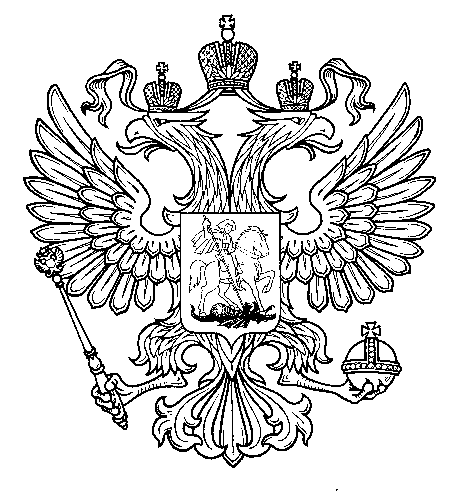 ПрокуратураРоссийской  ФедерацииПрокуратура Самарской областиП Р О К У Р А Т У Р АВолжского районаул. Мечникова, д. 54а, Самара, 4430308 (846) 339-74-25 (27)16.01.2011  № ________________________